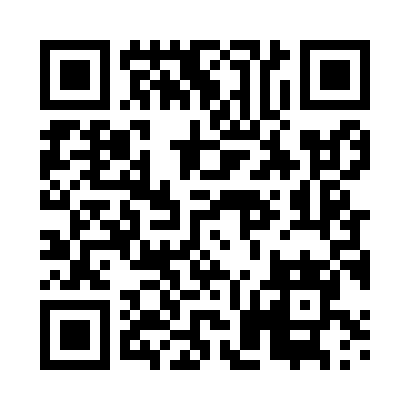 Prayer times for Narutowo, PolandWed 1 May 2024 - Fri 31 May 2024High Latitude Method: Angle Based RulePrayer Calculation Method: Muslim World LeagueAsar Calculation Method: HanafiPrayer times provided by https://www.salahtimes.comDateDayFajrSunriseDhuhrAsrMaghribIsha1Wed2:285:0912:405:498:1110:402Thu2:275:0712:405:508:1310:443Fri2:265:0512:405:518:1510:454Sat2:255:0412:405:528:1610:465Sun2:255:0212:395:538:1810:466Mon2:245:0012:395:548:2010:477Tue2:234:5812:395:558:2210:488Wed2:224:5612:395:568:2310:499Thu2:224:5412:395:578:2510:4910Fri2:214:5312:395:588:2710:5011Sat2:204:5112:395:598:2810:5112Sun2:194:4912:396:008:3010:5113Mon2:194:4812:396:018:3210:5214Tue2:184:4612:396:028:3310:5315Wed2:174:4412:396:038:3510:5316Thu2:174:4312:396:048:3610:5417Fri2:164:4112:396:058:3810:5518Sat2:164:4012:396:058:3910:5619Sun2:154:3812:396:068:4110:5620Mon2:154:3712:396:078:4210:5721Tue2:144:3612:396:088:4410:5822Wed2:144:3412:406:098:4510:5823Thu2:134:3312:406:108:4710:5924Fri2:134:3212:406:118:4811:0025Sat2:124:3112:406:118:5011:0026Sun2:124:2912:406:128:5111:0127Mon2:124:2812:406:138:5211:0228Tue2:114:2712:406:148:5411:0229Wed2:114:2612:406:148:5511:0330Thu2:114:2512:406:158:5611:0331Fri2:104:2412:416:168:5711:04